Sample Reading Inventory from the Qualitative Reading InventoryConcept Questions (to gather information on child’s background knowledge related to topic)Oral Reading Analysis (strengths and weaknesses related to word identification and fluency)Retelling (Can the reader repeat back the key story elements in an organized sequence?)Questions (Explicit=literal; Implicit=inferential)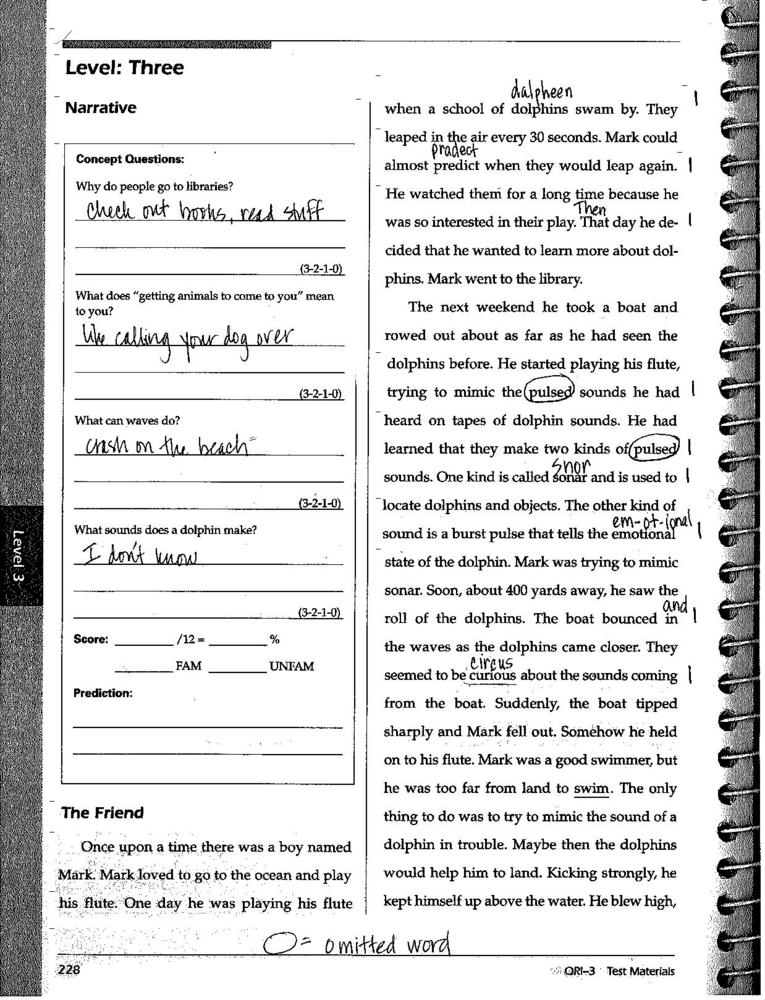 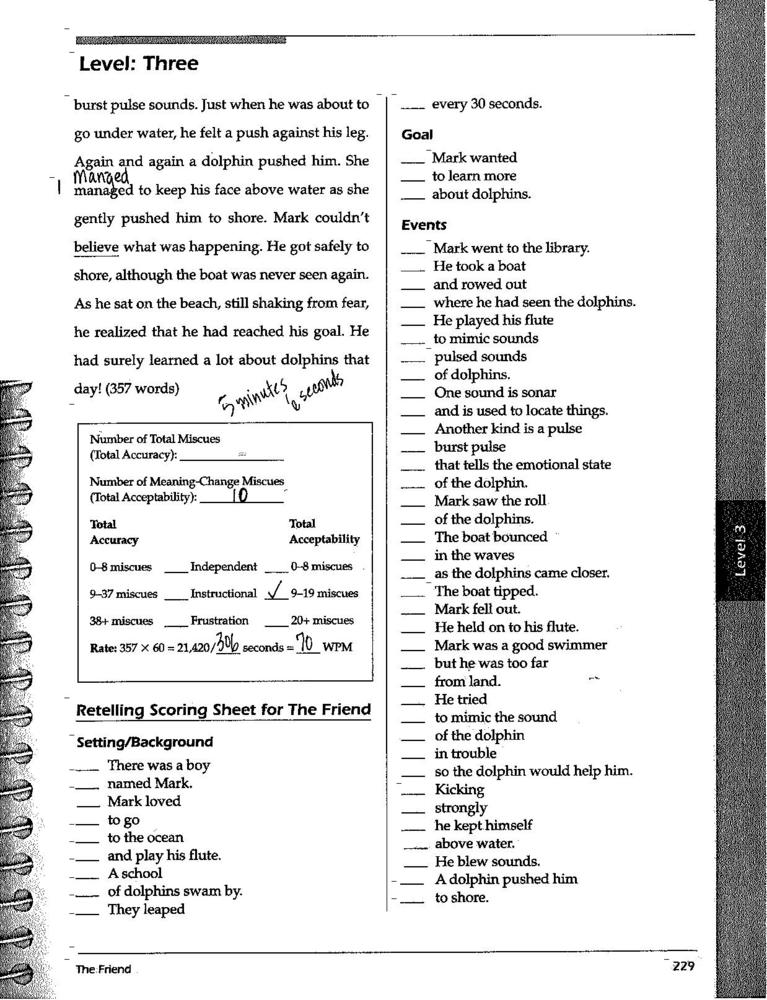 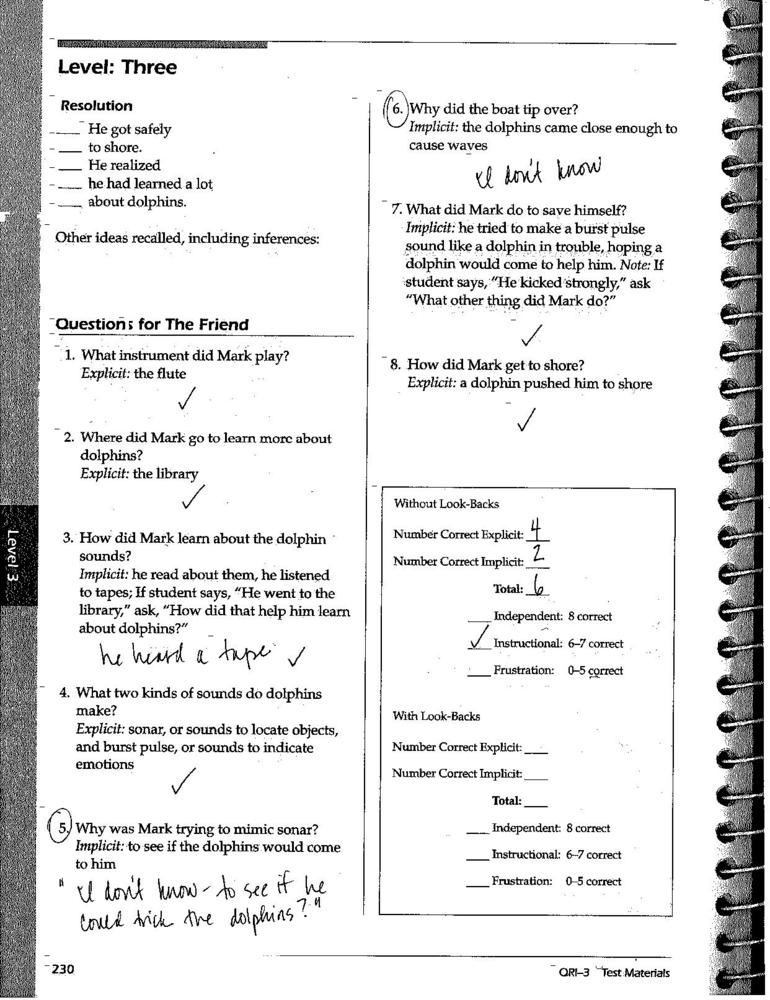 